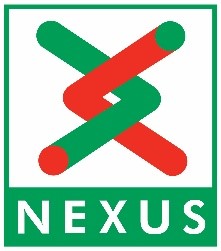 E	Essential CriteriaD	Desirable CriteriaJob Title:	Assistant Technician Signalling Purpose:       Person Specification EDUCATIONE/DNVQ Level 3/ONC or equivalent in Electronics / Electrical / Rail EngineeringESPECIFIC KNOWLEDGEExperience of Rail Signalling IndustryDExperience of electrical / mechanical maintenance and fault findingESKILLSSKILLSAwareness / experience of IT systemsECurrent Driving Licence EAwareness of basic Health & safety and signalling standards DAbility to work as part of a teamEEXPERIENCEEXPERIENCERecognised installation qualification or experienceDExperience of shift workDGood communication skillsE